	معلومات المادةمعلومات عضو هيئة التدريسنمط التعلم المستخدم في تدريس المادةوصف المادةمخرجات تعلم المادةمصادر التعلمالجدول الزمني للقاء الطلبة والمواضيع المقررة*تشمل أساليب التعلم: محاضرة، تعلم معكوس، تعلم من خلال المشاريع، تعلم من خلال حل المشكلات، تعلم تشاركي... الخ.مساهمة المادة في تطوير مهارات الطالبأساليب تقييم الطلبة وتوزيع العلامات                         *تشمل: امتحانات قصيرة، أعمال صفية ومنزلية، عرض تقديمي، تقارير، فيديو بصوت الطالب، مشروع.مواءمة مخرجات تعلم المادة مع أساليب التعلم والتقييم* تشمل أساليب التعلم: محاضرة، تعلم معكوس، تعلم من خلال المشاريع، تعلم من خلال حل المشكلات، تعلم تشاركي... الخ.**تشمل أساليب التقييم: امتحان، مشروع فردي/ جماعي، واجبات منزلية، عرض تقديمي، المشاركة والمناقشة، امتحان قصير... الخ. سياسات المادةمخرجات تعلم البرنامج التي يتم تقييمها في المادةوصف متطلبات تقييم مخرجات تعلم البرنامج في المادةQFO-AP-VA-008رمز النموذج :اسم النموذج :  خطة المادة الدراسية 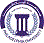 جامعة فيلادلفياPhiladelphia University2رقم الإصدار:   (Rev)الجهة المصدرة:  نائب الرئيس للشؤون الأكاديمية جامعة فيلادلفياPhiladelphia University4-5-2021تاريخ الإصدار:الجهة المدققة :  اللجنة العليا لضمان الجودةجامعة فيلادلفياPhiladelphia University4عدد صفحات  النموذج :الجهة المدققة :  اللجنة العليا لضمان الجودةجامعة فيلادلفياPhiladelphia Universityرقم المادةاسم المادةالمتطلب السابقالمتطلب السابق0170103مقدمة في علم النفسنوع المادةنوع المادةوقت المحاضرةرقم القاعةمتطلب جامعة      متطلب كلية      متطلب تخصص     إجباري     اختياريمتطلب جامعة      متطلب كلية      متطلب تخصص     إجباري     اختياريالاسمرقم المكتبرقم الهاتفالساعات المكتبيةالبريد الإلكترونيد. عدنان الطوباسي2302altobasi@philadelphia.edu.joد. سناء خليل السيد4042688ssayed@philadelphia.edu.joد. عبير أبو وردة31519229410:00-11:00aabuwardeh@philadelphia.edu.joنمط التعلم المستخدمنمط التعلم المستخدمنمط التعلم المستخدمنمط التعلم المستخدم       تعلم وجاهي                        تعلم الكتروني                  تعلم مدمج       تعلم وجاهي                        تعلم الكتروني                  تعلم مدمج       تعلم وجاهي                        تعلم الكتروني                  تعلم مدمج       تعلم وجاهي                        تعلم الكتروني                  تعلم مدمجنموذج التعلم المستخدمنموذج التعلم المستخدمنموذج التعلم المستخدمنموذج التعلم المستخدمالنسبة المئويةمتزامنغير متزامنوجاهيالنسبة المئوية20%80%وصف المادة تتناول هذه المادة التعريف بعلم النفس من حيث نشأته وتطوره ومجالاته ومقوماته الأساسية ونظرياته وطرق البحث فيه، ومناهجه، وعلاقته بالعلوم الإنسانية والاجتماعية الأخرى. تتعرض المادة إلى الموضوعات الأساسية في علم النفس كالنمو، والتعلم والدافعية والذكاء الانساني والإدراك والشخصية والانفعالات والصحة النفسية. كما تتناول المادة المفاهيم الاساسية المرتبطة بالصحة النفسية، وتعمل المادة على تحفيز الطالب على استخدام التكنولوجيا الحديثة في اكتساب المعرفة.الرقممخرجات تعلم المادةرمز مخرج تعلم المرتبط للبرنامجالمعرفةالمعرفةالمعرفةK1معرفة المفاهيم الاساسية في علم النفس.K2معرفة الاسس الاساسية للسلوك الانساني.K3معرفة نظريات التعلم و مفهوم النمو و الفروق الفردية و الذكاء الانساني  و الانفعالات و الشخصية والدافعية و التفكير .K4معرفة مفهوم الصحة النفسية ، و مفهوم علم النفس الايجابي والعوامل المؤثرة فيها.المهاراتالمهاراتالمهاراتS1اكتساب مهارات التعلم  واكتشاف مواطن الذكاء من خلال التعرف على نظريات التعلم والذكاء الانساني.S2تنمية مهارات الاتصال والتواصل من خلال التحكم بالانفعالات و والتعرف على نظريات الشخصية.S3اكتساب مهارات علم النفس الايجابي من خلال اكتساب مهارات المرونة النفسية، ومهارات التكيف النفسي، والتخلص من الضغوط.الكفاياتالكفاياتالكفاياتC1القدرة على  توظيف الاتجاهات الايجابية في علم النفس في الحياة المهنية والشخصية.C2القدرة على عرض الواجبات ، والقدرة على العصف الذهني، والقدرة على التحليل والنقاش وتقبل الرأي والرأي الاخر.C3القدرة على التأثير ايجابيا  على البيئة المحيطة . الكتاب المقررعلم النفس: مدخل الى الحياة(2017)، د. عدنان محمود الطوباسي: عمانالكتب والمراجع الداعمةالفقهاء، عصام نجيب (2014)، مقدمة في علم النفس، عمان: دار البركة للنشر عدس، عبد الرحمن وتوفيق، محي الدين (2009) المدخل الى علم النفس ، دار الفكر، عمانMihaly, C. (2008).Flow: The Psychology of Optimal Experience. HarberCollins Publishers,New York.المواقع الإلكترونية الداعمةالبيئة المادية للتدريس       قاعة دراسية            مختبر               منصة تعليمية افتراضية            أخرى         الأسبوعالموضوعأسلوب التعلم*المهامالمرجع1شرح رؤية ورسالة الكلية، واهداف ومخرجات تعلم المادة	و القاء الضوء على المادة والتعريف بها  بالإضافة الى توزيع الخطة على الطلبة والتقارير وأوراق العمل للطلبة شرح رؤية ورسالة الكلية، وأهداف ومخرجات المادة.الخطة الدراسية2	علم النفس: تاريخه – اهدافه - مدارسه - فروعه  -مناهج البحث فيه .  محاضرات+ عرض فيديوهات+ عصف ذهنيحل الواجبات الموجودة على المنصةالكتاب المقرر + مصادر التعلم المذكورة في الخطة3الأسس الفسيولوجية للسلوك الإنساني خصائص الجهاز العصبيأقسام الجهاز العصبي المستقل الدماغ وأسلوب بناء الدماغ الأجزاء الأساسية للدماغالغدد  محاضرات+ عرض فيديوهات+ عصف ذهنيحل الواجبات الموجودة على المنصة والبحث عن فيديو يعرض المادة وارساله الى الشعبةالكتاب المقرر + مصادر التعلم المذكورة في الخطة4+5النمو والتطور الإنسانيمفهوم النمو والتطور الإنسانيالمرحلة في النموالفترة الحرجة في النمومبادئ النمومطالب النموالعوامل المؤثرة في النمو- محاضرات+ عرض فيديوهات+ نقاشات عمليةحل الواجبات الموجودة على المنصةالكتاب المقرر + مصادر التعلم المذكورة في الخط5مراحل بياجه النمائيةالنمو النفسي والاجتماعي عند اريكسون-النمو الأخلاقي عند كولبرغ6-نظريات التعلمالتعلم ونظرياته خصائص التعلم     نظريات التعلم :   النظرية السلوكية-  النظرية  المعرفية – نظرية  الجشطالت - نظرية تولمان في التعلم الاشاري  - النمو المعرفي عند بياجيه    - نظرية معالجة المعلومات -  برونر  ( التعلم ذو المعنى )- نظرية أوزبلمحاضرات+ نقاشات عمليةتطبيقات عملية على النظرياتالكتاب المقرر + مصادر التعلم المذكورة في الخط7-الفروق الفرديةتعريف الفروق الفرديةأهمية دراسة الفروق الفردية:العوامل المؤثرة في الفروق الفردية             خصائص الفروق الفردية- محاضرات+ نقاشات عمليةاستخراج ابحاث من قواعد البيانات تتناول الموضوع.الكتاب المقرر + مصادر التعلم المذكورة في الخط9+8-الصحة النفسية مفهوم الصحة النفسية مبادئ الصحة النفسيةمهام علم الصحة النفسيةأمراض الأطفال النفسيةأسس التربية السليمة للأبناءتربية المراهقواجبات الوالدين تجاه المراهق الأزمات النفسية وأسبابهامحاضرات+ نقاشات عمليةعرض فيديوهات عملية تتناول الصحة النفسيةالكتاب المقرر + مصادر التعلم المذكورة في الخط10-الانفعالاتوظائف الانفعالأسباب الانفعالاتالجوانب التي يظهر فيها الانفعالمكونات الانفعالبعض المظاهر التي تسبب الانفعال أشكال ومظاهر لعمليات الانفعالوسائل لتبرير الانفعالاتمحاضرات+ نقاشات عمليةحل الواجبات الموجودة  على المنصةالكتاب المقرر + مصادر التعلم المذكورة في الخط11-الشخصيةنظريات الشخصيةأولا: فرويد ونظرية التحليل النفسي:ثانيا :  نظرية الانماط لصاحبها يونج : ثالثا :  ادلر (الغائية للتفوق)رابعاً:  باندورا والحتمية التبادلية: خامساً: ماسلو وهرم الحاجات سادساً: روجرز -  نظريات السمات :كاتل ، ايزنك،البورتمحاضرات+ نقاشات عملية من خلال المجموعاتتطبيقات عمليةالكتاب المقرر + مصادر التعلم المذكورة في الخط12-الدافعية : مفهوم الدافعية  -   وظائف الدافعية أهمية الدافعية  -   انواع الدوافعنظريات الدافعية  - أساليب إثارة الدافعية عند الطلبةمحاضرات+ نقاشات عمليةاستخراج ابحاث من قواعد البيانات تتناول الموضوع.الكتاب المقرر + مصادر التعلم المذكورة في الخط13+14-التفكيرمقدمة في تعليم التفكير، طبيعة التفكيرحقائق عن الدماغ - تعريف التفكيرمكونات التفكير:أنماط التفكيرتعليم مهارات التفكيرمعوقات تعليم التفكيرأشكال التفكير : الناقد والابداعيمحاضرات+ نقاشات عمليةحل الواجبات الموجودة  على المنصةالكتاب المقرر + مصادر التعلم المذكورة في الخط15مناقشة أبحاث16مراجعة عامة+ الامتحان النهائياستخدام التكنولوجياتساهم المادة في تطوير مهارات الطالب في استخدام التكنولوجيا من خلال تطوير مهارات استخدام برامج معالجة البيانات وبرامج عرض المواد التعليمية، كذلك تساعد المادة في تطوير مهارات استخدام قواعد البيانات والرجوع الى المراجع العلمية وتوثيقها. مهارات الاتصال والتواصلتعمل المادة على صقل مهارة الاتصال والتواصل من خلال عرض الابحاث، المناقشات الجماعية، والعصف الذهني، و عمل التقارير الجماعية.التطبيق العملي في المادةتساهم المادة في تطبيق المعلومات النظرية عمليا من خلال القدرة على فهم الحالة النفسية ، والانفعالات ، والذكاء وفهم شخصية والتعرف على الفروق الفردية للمحيطين.  أسلوب التقييمالعلامةتوقيت التقييم (الأسبوع الدراسي)مخرجات تعلم المادة المرتبطة بالتقييمامتحان منتصف الفصل30 %الأسبوع العاشرK1, K2أعمال فصلية*30 %مستمرS1,S2,S3,C1, C2, C3الامتحان النهائي40 %الأسبوع السادس عشرK1, K2, K3, K4المجموع100%الرقممخرجات تعلم المادةأسلوب التعلم*أسلوب التقييم**المعرفةالمعرفةالمعرفةالمعرفةK1معرفة المفاهيم الاساسية في علم النفس.محاضرات وعصف ذهني و عرض فيديوهاتأسئلة تقييمية و مشاركات صفية و امتحانات قصيرةK2معرفة الاسس الاساسية للسلوك الانساني.محاضرات وعصف ذهني و عرض فيديوهاتأسئلة تقييمية و مشاركات صفية و امتحانات قصيرةK3معرفة نظريات التعلم و مفهوم النمو و الفروق الفردية و الذكاء الانساني  و الانفعالات و الشخصية والدافعية و التفكير .محاضرات وعصف ذهني و عرض فيديوهاتأسئلة تقييمية و مشاركات صفية و امتحانات قصيرةK4معرفة مفهوم الصحة النفسية ، و مفهوم علم النفس الايجابي والعوامل المؤثرة فيها.محاضرات وعصف ذهني و عرض فيديوهاتأسئلة تقييمية و مشاركات صفية و امتحانات قصيرةالمهاراتالمهاراتالمهاراتالمهاراتS1اكتساب مهارات التعلم  واكتشاف مواطن الذكاء من خلال التعرف على نظريات التعلم والذكاء الانساني.محاضرات و عرض أبحاث طلابية وعمل تقارير و فيديوهاتأسئلة تقييمية وواجبات بيتية و عمل ابحاث وعرض أبحاث و امتحانات قصيرة S2تنمية مهارات الاتصال والتواصل من خلال التحكم بالانفعالات و والتعرف على نظريات الشخصية.محاضرات و عرض أبحاث طلابية وعمل تقارير و فيديوهاتأسئلة تقييمية وواجبات بيتية و عمل ابحاث وعرض أبحاث و امتحانات قصيرة S3اكتساب مهارات علم النفس الايجابي من خلال اكتساب مهارات المرونة النفسية، ومهارات التكيف النفسي، والتخلص من الضغوط.محاضرات و عرض أبحاث طلابية وعمل تقارير و فيديوهاتأسئلة تقييمية وواجبات بيتية و عمل ابحاث وعرض أبحاث و امتحانات قصيرة الكفاياتالكفاياتالكفاياتالكفاياتC1القدرة على  توظيف الاتجاهات الايجابية في علم النفس في الحياة المهنية والشخصية.محاضرات وعرض أبحاث و المشاركة في تقييم الابحاث امتحانات قصيرة وتقييم الطالب لنفسه، وعلامة الطالب النهائيةC2القدرة على عرض الواجبات ، والقدرة على العصف الذهني، والقدرة على التحليل والنقاش وتقبل الرأي والرأي الاخر.محاضرات وعرض أبحاث و المشاركة في تقييم الابحاث امتحانات قصيرة وتقييم الطالب لنفسه، وعلامة الطالب النهائيةC3القدرة على التأثير ايجابيا  على البيئة المحيطة . محاضرات وعرض أبحاث و المشاركة في تقييم الابحاث امتحانات قصيرة وتقييم الطالب لنفسه، وعلامة الطالب النهائيةالسياسةمتطلبات السياسةالنجاح في المادةالحد الأدنى للنجاح في المادة هو (50%) والحد الأدنى للعلامة النهائية هو (35%).الغياب عن الامتحاناتكل من يتغيب عن امتحان فصلي معلن عنه بدون عذر مريض أو عذر قهري يقبل به عميد الكلية التي تطرح المادة، توضع له علامة صفر في ذلك الامتحان وتحسب في علامته النهائية.كل من يتغيب عن امتحان فصلي معلن عنه بعذر مريض أو قهري يقبل به عميد الكلية التي تطرح المادة، عليه أن يقدم ما يثبت عذره خلال أسبوع من تاريخ زوال العذر، وفي هذه الحالة على مدرس المادة أن يعقد امتحاناً تعويضياً للطالب.كل من تغيب عن امتحان نهائي بعذر مريض أو عذر قهري يقبل به عميد الكلية التي تطرح المادة عليه أن يقدم ما يثبت عذره خلال ثلاثة أيام من تاريخ عقد ذلك الامتحان.الدوام (المواظبة) لا يسمح للطالب بالتغيب أكثر من (15%) من مجموع الساعات المقررة للمادة، أي ما يعادل ست محاضرات أيام (ن ر)، وسبع محاضرات أيام (ح ث م). وإذا غاب الطالب أكثر من (15%) من مجموع الساعات المقررة للمادة دون عذر مرضي أو قهري يقبله عميد الكلية، يحرم من التقدم للامتحان النهائي وتعتبر نتيجته في تلك المادة(صفراً)، أما إذا كان الغياب بسبب المرض او لعذر قهري يقبله عميد الكلية التي تطرح المادة ، يعتبر منسحباً من تلك المادة وتطبق علية أحكام الانسحاب. النزاهة الأكاديميةتولي جامعة فيلادلفيا موضوع النزاهة الأكاديمية اهتمامًا خاصًا، ويتم تطبيق العقوبات المنصوص عليها في تعليمات الجامعة بمن يثبت عليه القيام بعمل ينتهك النزاهة الأكاديمية مثل: الغش، الانتحال (السرقة الأكاديمية)، التواطؤ، حقوق الملكية الفكرية.الرقممخرجات تعلم البرنامجاسم المادة التي تقيم المخرجأسلوب التقييممستوى الأداء المستهدفرقم المخرجالوصف التفصيلي لمتطلب تقييم المخرج